1. InkomstenDe ervaringsdeskundige (ED) die een lezing/getuigenis/vorming geeft, vraagt hiervoor voor een vergoeding van 75 €/uur aan een social-profit organisatie en van 150 €/uur aan een commerciële organisatie. In deze vergoeding is alles inbegrepen (dus bv. ook de voorbereiding en verplaatsing).
Indien de ED zich wenst te laten begeleiden door een mede-ED wordt slechts één ED aangerekend. Indien er door de organiserende instantie/organisatie/vereniging expliciet naar 2 of meer ED wordt gevraagd, wordt er per ED per uur aangerekend.De inkomsten van de lezingen/getuigenissen/vormingen zelf worden verzameld op de post ‘Ervaringsdeskundigen Emergo’  binnen CGG De Pont i.o.v. Emergo Netwerk.De ED laten aan An Krols weten welke uitnodigingen ze ontvangen voor een lezing/voordracht/getuigenis.An stuurt de vergoedingsvoorwaarden naar de organiserende instantie.De inkomsten van de ED worden rechtstreeks door de organiserende instantie/organisatie/vereniging uitbetaald op het rekeningnummer van het CGG De Pont voor post ‘Vrijwilligers Ervaringsdeskundigen Emergo’2. Uitgaven voor de ED Het budget dat wordt opgebouwd met de hierboven aangegeven inkomsten is bedoeld voor de vergoeding van verplaatsingsonkosten van vrijwillige ED en voor de organisatie van overlegmomenten, vormingen en appreciatiemomenten voor deze vrijwilligers.  De vrijwillige ED moet wel lid zijn van een vrijwilligersorganisatie met rechtspersoon (zoals UilenSpiegel vzw) waarmee hij een vrijwilligersovereenkomst heeft afgesloten (met inbegrip van een verzekeringsregeling). De vrijwilligersorganisatie betaalt namens het Emergo Netwerk enkel de verplaatsingsvergoeding uit aan de vrijwillige ED die een getuigenis/lezing/vorming deed in opdracht voor Emergo Netwerk en wel volgens de volgende regels: Kilometervergoeding wagen, moto, bromfiets: Vanaf 1 juli 2019 geldt de geïndexeerde kilometervergoeding: maximum 0,3653 euro per kilometer. Dit bedrag is fiscaal vrijgesteld. We volgen verder dit officiële geïndexeerde bedrag. Opgelet! Voor kilometers met een wagen van de organisatie, kan geen kilometervergoeding gegeven worden!Kilometervergoeding per fiets : maximum 0,24 euro per kilometerOpenbaar vervoer: a.d.h.v. het vervoersbewijs kan de ED het hele bedrag laten terugbetalen.CGG De Pont i.o.v. Emergo Netwerk betaalt een halfjaarlijkse afrekening van de vrijwilligersorganisatie voor het vergoeden van de verplaatsing van haar vrijwilligers die een getuigenis/lezing/vorming gaven in opdracht van Emergo Netwerk. 3. Budgetbeheer van de vergoedingen door CGG De Pont i.o.v. Emergo Netwerk‘Ervaringsdeskundigen Emergo’ is een eigen post in de boekhouding van het CGG De Pont die praktisch wordt opgevolgd door de verantwoordelijke voor ED (An Krols) en de netwerkcoördinator (Vicky Van Doren). De uitgaven mogen en kunnen nooit de inkomsten overschrijden, d.w.z. er worden geen verplaatsingsvergoedingen uitbetaald of andere activiteiten vergoed als er geen of onvoldoende inkomsten zijn. In het begin van elk kalenderjaar wordt een jaaroverzicht geagendeerd en besproken op het netwerkcomité.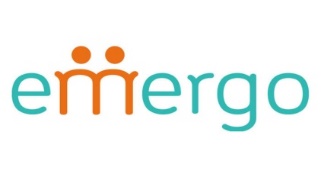 Onderwerp: Datum:                                                                                                          Nummer: 